PORTUGUÊS – LOGOMARCA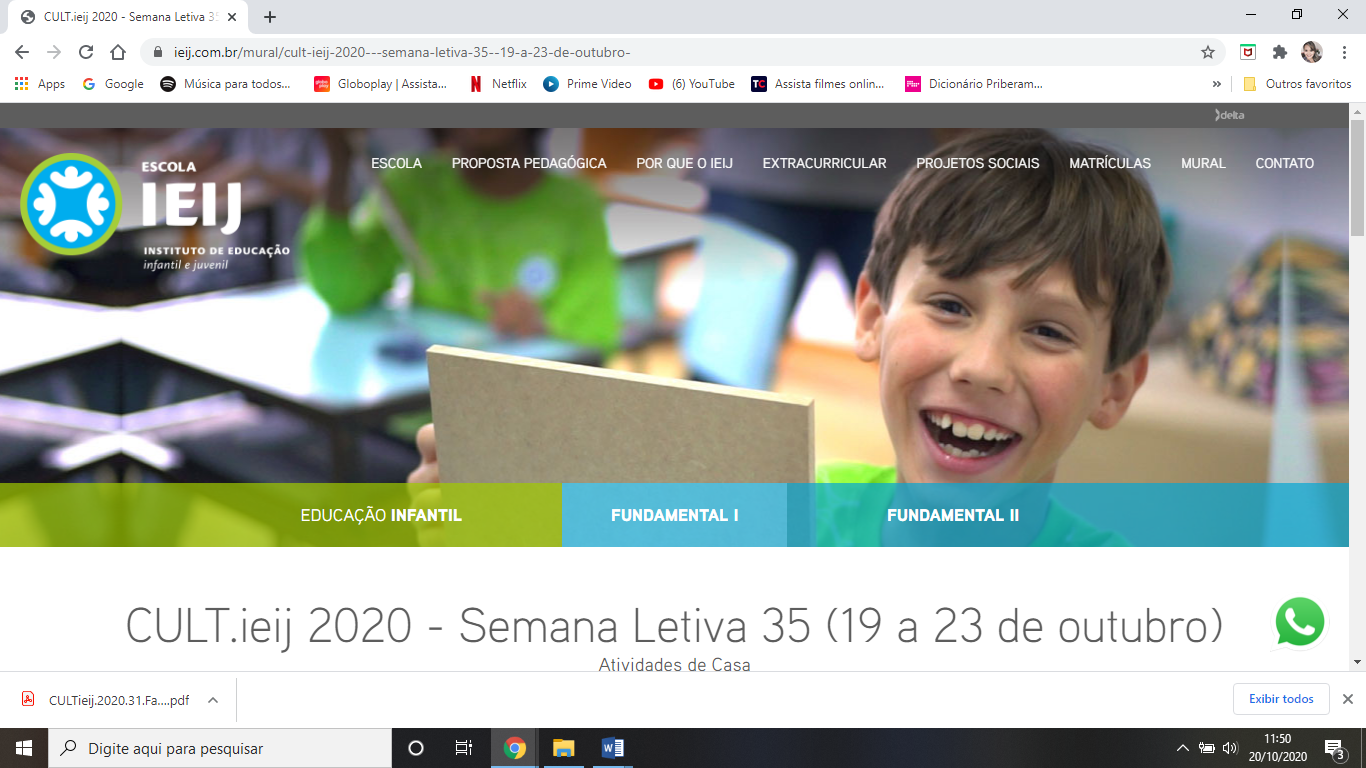 ESSA ATIVIDADE SERÁ ONLINE.Hoje em nossa aula online faremos a votação da LOGOMARCA DO JORNAL DO IEIJ.A professora apresentará todas as logomarcas das turmas do fundamental 1 e você deverá escolher uma de cada turma.O importante é prestar atenção em cada detalhe de cada desenho.Após a escolha de todas as logomarcas escreva a sua opinião sobre os trabalhos feitos pelos colegas das outras turmas.__________________________________________________________________________________________________________________________________________________________________________________________________________________________________________________________________________________________________________________________________________________________________________________________________________________________________________________________________________________________________________________________________________________________________________________________________________________________________________________________________________________________________________________